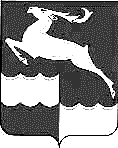 АДМИНИСТРАЦИЯ  ЯРКИНСКОГО СЕЛЬСОВЕТАКЕЖЕМСКОГО РАЙОНА  КРАСНОЯРСКОГО КРАЯП О С Т А Н О В Л Е Н И Е   23 марта     2020 года 		              №  04                                   	с. ЯркиноОБ УТВЕРЖДЕНИИ ПОРЯДКА СОЗДАНИЯ КООРДИНАЦИОННЫХ ИЛИ СОВЕЩАТЕЛЬНЫХ ОРГАНОВ В ОБЛАСТИ РАЗВИТИЯ МАЛОГО И СРЕДНЕГО ПРЕДПРИНИМАТЕЛЬСТВА ПРИ АДМИНИСТРАЦИИ ЯРКИНСКОГОСЕЛЬСОВЕТАВ соответствии с частью 4 статьи 13 Федерального закона от 24.07.2007 № 209-ФЗ «О развитии малого и среднего предпринимательства в Российской Федерации», пунктом 28 части 1, частью 3 статьи 14 Федерального закона от 06.10.2003 № 131-ФЗ «Об общих принципах организации местного самоуправления в Российской Федерации», в целях обеспечения согласованных действий по созданию условий для развития малого и среднего предпринимательства на территории Яркинского сельсовета Кежемского района Красноярского края, руководствуясь статьями 6, 33 Устава Яркинского сельсовета Кежемского района Красноярского края,ПОСТАНОВЛЯЮ:Утвердить Порядок создания координационных или совещательных органов в области развития малого и среднего предпринимательства при Администрации Яркинского сельсовета согласно приложению № 1 к настоящему Постановлению.Опубликовать настоящее Постановление в газете «Яркинский Вестник».Настоящее Постановление вступает в силу после его официального опубликования.Контроль за исполнением настоящего Постановления оставляю за собой.Приложение № 1к Постановлению АдминистрацииЯркинского сельсовета от  23.03.2020       № 04                  «Об утверждении порядка создания координационных или совещательных органов в области развития малого и среднего предпринимательства при администрации Яркинского сельсовета»ПОРЯДОК СОЗДАНИЯ КООРДИНАЦИОННЫХ ИЛИ СОВЕЩАТЕЛЬНЫХ ОРГАНОВ В ОБЛАСТИ РАЗВИТИЯ МАЛОГО И СРЕДНЕГО ПРЕДПРИНИМАТЕЛЬСТВА ПРИ АДМИНИСТРАЦИИ ЯРКИНСКОГО СЕЛЬСОВЕТАОбщие положенияНастоящий муниципальный нормативный правовой акт определяет порядок создания координационных или совещательных органов в области развития малого и среднего предпринимательства при Администрации Яркинского сельсовета(далее – Администрация). Cоздаваемые координационные или совещательные органы в области развития малого и среднего предпринимательства при Администрации Яркинского сельсовета именуются «Советами». Советы в области развития малого и среднего предпринимательства создаются в целях обеспечения согласованных действий по созданию условий для развития малого и среднего предпринимательства на территории Яркинского сельсовета Кежемского района Красноярского края. Советы создаются по инициативе органов местного самоуправления Яркинского сельсовета Кежемского района Красноярского края или некоммерческих организаций, выражающих интересы субъектов малого и среднего предпринимательства. Советы образуются для предварительного рассмотрения вопросов и подготовки по ним предложений, носящих рекомендательный характер.В случае обращения некоммерческих организаций, выражающих интересы субъектов малого и среднего предпринимательства, в Администрацию с предложением о создании Совета в области развития малого и среднего предпринимательства, Администрация обязана рассмотреть вопрос о создании таких координационных или совещательных органов. О принятом решении по указанному вопросу Администрация в течение месяца в письменной форме уведомляет такие некоммерческие организации.Предложение должно содержать обоснование необходимости создания координационного и (или) совещательного органа и список кандидатур, предлагаемых к включению в его состав.В своей деятельности Совет руководствуется Конституцией Российской Федерации, федеральными законами, указами и распоряжениями Президента Российской Федерации, постановлениями и распоряжениями Правительства Российской Федерации, законами Красноярского края, муниципальными правовыми актами органов местного самоуправления Яркинского сельсовета Кежемского района Красноярского края, а также настоящим Порядком.Основные цели координационных и совещательных органовСоветы создаются в целях:привлечения субъектов малого и среднего предпринимательства к выработке и реализации муниципальной политики в области развития малого и среднего предпринимательства;выдвижения и поддержки инициатив, направленных на реализацию муниципальной политики в области развития малого и среднего предпринимательства;проведения общественной экспертизы проектов нормативных правовых актов органов местного самоуправления Яркинского сельсовета Кежемского района Красноярского края, регулирующих развитие малого и среднего предпринимательства;выработки рекомендаций органам местного самоуправления Яркинского сельсовета Кежемского района Красноярского края при определении приоритетов в области развития малого и среднего предпринимательства;привлечения граждан, общественных объединений и представителей средств массовой информации к обсуждению вопросов, касающихся реализации права граждан на предпринимательскую деятельность, и выработки по данным вопросам рекомендаций.Состав координационных и совещательных органовВ состав координационных или совещательных органов входят представители общественных объединений, союзов и ассоциаций малого и среднего бизнеса, структур поддержки предпринимательства, представители малого и среднего бизнеса, представители некоммерческих организаций, выражающих интересы субъектов малого и среднего предпринимательства, представители представительной и исполнительной власти органов местного самоуправления.Общее число членов Совета – 8 человек. Число представителей некоммерческих организаций, выражающих интересы субъектов малого и среднего предпринимательства, субъектов малого и среднего предпринимательства в составе Совета должно составлять не менее двух третей от общего числа его членов.Структуру Совета составляют председатель Совета, заместитель председателя Совета, ответственный секретарь Совета и члены Совета. Председатель Совета, заместитель председателя Совета, ответственный секретарь Совета являются также членами Совета.Состав Совета утверждается постановлением Администрации. Постановление о создании координационных или совещательных органов подлежит официальному опубликованию в средствах массовой информации, а также размещению на официальном сайтеадминистрации Яркинского сельсовета в сети Интернет (https://yarkino.ru/).Председатель Совета, заместитель председателя Совета, ответственный секретарь Совета и члены Совета участвуют в его работе на общественных началах.В случаях неявки члена Совета на заседание Совета без уважительной причины (командировка, больничный, отпуск и т.п.) более 2 раз член Совета исключается из его состава путем внесения изменений в постановление, указанное в пункте 3.4 настоящего Порядка.Глава Яркинского сельсоветаИ.Н. Рукосуева